韓国語短期課程申請書Application Form for the Short Term Program氏 　　　名:                            生　年　月　日:         .     .     Name　                                    Date of Birth  性 　　　別:                            国　　　　 籍 :                  Gender                                    Nationalityパスポート番号:                         入国予定日: 　        .     .       Passport Number                            Date of EntryE-mail(PC用):                              @                               連　絡　先: (TEL)  　　                        (MOBILE)                           Phone Number韓国語学習経験韓国語能力건 국 대 학 교 언 어 교 육 원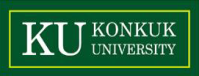 KONKUK UNIVERSITY LANGUAGE INSTITUTE등록일자등록번호입학허가서No.Photo3x4cm受講期間　Class Period 1週（1Week）□  2週（2Weeks）□3週（3Weeks）□文化授業 Culture Class参加する□　　　　参加しない□クラス編成試験 Placement Test受ける　□　　　　　受けない□受けない場合には入門クラスに編成します。空港送迎-別途料金Pick-up service: Extra Charges希望する□　　　　希望しない□学生寮 Dormitory利用する□　利用しない□入寮　Check-in年　　　月　　日　　　時頃退寮 Check-out年　　　月　　日　　　時頃学習期間　 Learning period学習方法How　to Learn学校及び教育機関□  　　　　　独学 □School or Institutes　         Self-study其の他 Others          (                                  )韓国語能力試験 TOPIK　　　　　　　　　　　　　　　　　　　級　　　　　　　　　　　　　　　　　　　級ハングル検定試験 KLPT実施日:                               級    　　　実施日:                               級    　　　其の他の試験
Others試験名:                試験名:                其の他の試験
Others施行国:　　　級　　　点数：　希望級Desired Level初級中級高級　希望級Desired Level入門□, 1級□,  2級□3級□,  4級□5級□,  6級□